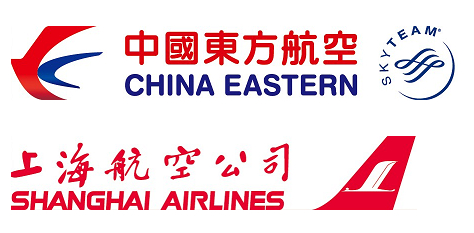 東航 台灣地區“增值服務”產品操作細則適用日期：2019年03月20至2019年12月31日(含)產品內容觀光導覽產品(上海)增值服務產品：上海增值服務產品: 餐劵(40元、80元)、磁懸浮列車劵、上海半日遊(三選一)昆明增值服務產品: 餐券(三選一)西安增值服務產品: 餐劵申請事項由台灣代理、東航台灣官網出票，且出票時必須台灣始發，全程東上航航班號且實際承運，代碼共享航班不適用。產品適用如下操作細則說明，單程、缺口程、來回程航班適用申請人必須在完成開票後且航班起飛前48小時，向台北客服中心提出預訂申請。Ex: 01月11日，最晚01月09日提出預定。	機票已使用則不能預訂增值服務，回程段若改行程則需72小時前通知台灣客服更改。注意事項同一訂單，不允許修改姓名、日期、航班號，若變更以上資訊須取消後重新預訂；當需要變更或取消航班時，申請人必須提前72小時重新向台北客服中心傳真提出變更或取消訂單，若未取消而造成NO-SHOW 東航將不接受再次申請。增值服務皆為贈送提供，無退票價值。如預定產品後需在有效期內或預定時間內使用完畢，如未使用完畢，旅客將自行承擔，東航免責。相同的東航電腦代號，單程、缺口程來回程，僅能申請1項產品1次性使用。Ex:去程使用鐘點房，回程不能再申請各項增值產品。符合國際中轉條件之旅客，來回程可申請2項產品1次性使用。例如：STPC+磁浮列車單程券一張或者STPC申請兩次。申請後如遇特殊因素無法提供服務，將退回訂單，最終以服務商可提供為主。中國東方航空公司保有隨時修訂與詮釋權或終止本銷售條件之權益。不適用公布運價中的代碼共享航班不適用。嬰兒、無成人陪伴兒童不適用。X/O/A 艙不適用。(東南亞航線Z艙不適用)增值服務產品: 台湾始发經停上海可提供增值服務產品，國際中轉單程提供1次；來回程依票價條件提供2次服務，或可搭配隔夜中轉住宿；內陸中轉每套行程提供1次。觀光導覽產品：台灣始發經上海浦東、虹橋，當日中轉超過八小時，可享觀光導覽一次性服務。產品國際中轉申請條件中转时间直航內陸中轉申請條件中转时间領取方式使用規則使用期限備註上海40元餐劵(人民幣)淨價不含稅NTD14,000元以下送1項
淨價不含稅NTD14,000元（含）以上送2項3小時以上淨價不含稅NTD7500元以上(含)淨價不含稅NTD5000元以上(含)3小時以上憑產品確認單，接機人將在機艙門連接空橋處舉牌接機兌換。若搭接駁車進入機場也會在入口處接應。餐劵上有提供配合之餐廳可進行兌換。(40元可兌換浦東-星巴克)效期內使用
1.超出金額
需自行補貼。

2.商務艙所配合的酒店暫無提供兩機場中轉旅客申請。若旅客能自行前往則不在此限。上海80元餐劵(人民幣)淨價不含稅NTD14,000元以下送1項
淨價不含稅NTD14,000元（含）以上送2項3小時以上淨價不含稅NTD9500元以上(含)淨價不含稅NTD7000元以上(含)3小時以上憑產品確認單，接機人將在機艙門連接空橋處舉牌接機兌換。若搭接駁車進入機場也會在入口處接應。餐劵上有提供配合之餐廳可進行兌換。(40元可兌換浦東-星巴克)效期內使用
1.超出金額
需自行補貼。

2.商務艙所配合的酒店暫無提供兩機場中轉旅客申請。若旅客能自行前往則不在此限。上海磁懸浮列車票淨價不含稅NTD14,000元以下送1項
淨價不含稅NTD14,000元（含）以上送2項3小時以上淨價不含稅NTD7500元以上(含)淨價不含稅NTD5000元以上(含)3小時以上憑產品確認單，接機人將在機艙門連接空橋處舉牌接機兌換。若搭接駁車進入機場也會在入口處接應。單程車票可選去或回程其中一段使用
執行時間：
浦東機場—龍陽路：07:02-21:42
龍陽路—浦東機場：06:45-21:40
發車間隔時間：         15分鐘（07:02-19:02）
         20分鐘（19:02-21:42）效期內使用
1.超出金額
需自行補貼。

2.商務艙所配合的酒店暫無提供兩機場中轉旅客申請。若旅客能自行前往則不在此限。上海鐘點房(限浦東)
（6小時以內）淨價不含稅NTD14,000元以下送1項
淨價不含稅NTD14,000元（含）以上送2項6小時以上不提供淨價不含稅NTD9500元以上(含)6小時以上憑產品確認單，接機人將在機艙門連接空橋處舉牌接機兌換。若搭接駁車進入機場也會在入口處接應。1. 服務適用時段: 04：00-14：00期間，可使用6小時其他時段不提供鐘點房服務。 
2. 最晚退房時間為18：00。 
3. 房間數量及房型將由中國東方航空安排，無法自行選擇。
4. 同電代同行者為兩人安排一間，不提供加床服務，依可提供之飯店選擇，申請者不得選擇飯店。當日使用
1.超出金額
需自行補貼。

2.商務艙所配合的酒店暫無提供兩機場中轉旅客申請。若旅客能自行前往則不在此限。昆明30元餐券(人民幣)淨價不含稅NTD14,000元以下送1項
淨價不含稅NTD14,000元（含）以上送2項3小時以上淨價不含稅NTD7500元以上(含)淨價不含稅NTD5000元以上(含)8小時以上旅客憑確認單及登機證至三樓出發大廳的E島324櫃檯(東航集團客戶櫃檯)領取時段僅限:08:00-20:00 真功夫餐券、柒特爾、雲南一品(三選一，預訂時請先選好)當日使用
1.超出金額
需自行補貼。

2.商務艙所配合的酒店暫無提供兩機場中轉旅客申請。若旅客能自行前往則不在此限。昆明足浴服務淨價不含稅NTD14,000元以下送1項
淨價不含稅NTD14,000元（含）以上送2項5小時以上不提供不提供旅客憑確認單及登機證至三樓出發大廳的E島324櫃檯(東航集團客戶櫃檯)領取時段僅限:08:00-20:00國際中轉超過5小時可申請預訂當日使用
1.超出金額
需自行補貼。

2.商務艙所配合的酒店暫無提供兩機場中轉旅客申請。若旅客能自行前往則不在此限。西安38元餐券(人民幣)淨價不含稅NTD14,000元以下送1項
淨價不含稅NTD14,000元（含）以上送2項3小时以上淨價不含稅NTD7500元以上(含)淨價不含稅NTD5000元以上(含)8小时以上T3航站樓出發廳，東方萬里行櫃檯憑有效證件領取餐劵上有提供配合之餐廳可進行兌換。效期內使用
1.超出金額
需自行補貼。

2.商務艙所配合的酒店暫無提供兩機場中轉旅客申請。若旅客能自行前往則不在此限。西安鐘點房（6小時以內）淨價不含稅NTD14,000元以下送1項
淨價不含稅NTD14,000元（含）以上送2項8小時以上不提供不提供T3航站樓出發廳，東方萬里行櫃檯憑有效證件領取1. 08：00-18：00之間任意6小時鐘點房：含專人接送機
2. 房間數量及房型將由中國東方航空安排，無法自行選擇。
3. 同電代同行者為兩人安排一間，不提供加床服務，依可提供之飯店選擇，申請者不得選擇飯店。當日使用
1.超出金額
需自行補貼。

2.商務艙所配合的酒店暫無提供兩機場中轉旅客申請。若旅客能自行前往則不在此限。區域產品國際中轉申請條件內陸中轉申請條件中转时间領取方式使用規則使用期限備註上海觀光導覽
體驗上海*神奇/速度/古鎮之旅(8小時)F/P/J/C/D/Q
2-3人淨價不含稅NTD28,000元
2-3人8小时以上服務適用時段:
09:00-17:00  

浦東：接機人將在機艙門連接空橋處舉牌接機；旅客須持確認單。
虹橋：接機人將在接機大廳舉牌接機；旅客須持確認單。
若特殊情況無法找到接機人，請撥打產品確認單上電話，告知服務提供商會面地點。A.        體驗上海·速度之旅：機場（中轉管家舉牌接機）—磁懸浮—世紀大道（車覽）—濱江大道（車覽）—東方明珠（車覽）—豫園(用餐)—機場      當日使用1. 市內觀光每套行程僅贈送1次，其餘項目國際中轉來回程可選擇2項服務
2. 需填入出生年月日、台胞號、證件有效日期，以供保險使用上海觀光導覽
體驗上海*神奇/速度/古鎮之旅(8小時)F/P/J/C/D/Q
2-3人淨價不含稅NTD28,000元
2-3人8小时以上服務適用時段:
09:00-17:00  

浦東：接機人將在機艙門連接空橋處舉牌接機；旅客須持確認單。
虹橋：接機人將在接機大廳舉牌接機；旅客須持確認單。
若特殊情況無法找到接機人，請撥打產品確認單上電話，告知服務提供商會面地點。A.        體驗上海·速度之旅：機場（中轉管家舉牌接機）—磁懸浮—世紀大道（車覽）—濱江大道（車覽）—東方明珠（車覽）—豫園(用餐)—機場      當日使用1. 市內觀光每套行程僅贈送1次，其餘項目國際中轉來回程可選擇2項服務
2. 需填入出生年月日、台胞號、證件有效日期，以供保險使用上海觀光導覽
體驗上海*神奇/速度/古鎮之旅(8小時)淨價不含稅NTD14,000元
4-5人淨價不含稅NTD12,000元
4-9人8小时以上服務適用時段:
09:00-17:00  

浦東：接機人將在機艙門連接空橋處舉牌接機；旅客須持確認單。
虹橋：接機人將在接機大廳舉牌接機；旅客須持確認單。
若特殊情況無法找到接機人，請撥打產品確認單上電話，告知服務提供商會面地點。B.         體驗上海·神奇之旅：機場（中轉管家舉牌接機）—磁懸浮—迪士尼小鎮、星願湖、奕歐來購物村—用餐（正餐）—機場當日使用1. 市內觀光每套行程僅贈送1次，其餘項目國際中轉來回程可選擇2項服務
2. 需填入出生年月日、台胞號、證件有效日期，以供保險使用上海觀光導覽
體驗上海*神奇/速度/古鎮之旅(8小時)淨價不含稅NTD14,000元
4-5人淨價不含稅NTD12,000元
4-9人8小时以上服務適用時段:
09:00-17:00  

浦東：接機人將在機艙門連接空橋處舉牌接機；旅客須持確認單。
虹橋：接機人將在接機大廳舉牌接機；旅客須持確認單。
若特殊情況無法找到接機人，請撥打產品確認單上電話，告知服務提供商會面地點。B.         體驗上海·神奇之旅：機場（中轉管家舉牌接機）—磁懸浮—迪士尼小鎮、星願湖、奕歐來購物村—用餐（正餐）—機場當日使用1. 市內觀光每套行程僅贈送1次，其餘項目國際中轉來回程可選擇2項服務
2. 需填入出生年月日、台胞號、證件有效日期，以供保險使用上海觀光導覽
體驗上海*神奇/速度/古鎮之旅(8小時)淨價不含稅NTD9,500元
6人以上淨價不含稅NTD8,000元
10人以上8小时以上服務適用時段:
09:00-17:00  

浦東：接機人將在機艙門連接空橋處舉牌接機；旅客須持確認單。
虹橋：接機人將在接機大廳舉牌接機；旅客須持確認單。
若特殊情況無法找到接機人，請撥打產品確認單上電話，告知服務提供商會面地點。C.        體驗上海·古鎮之旅：機場（中轉管家舉牌接機）—磁懸浮—新場古鎮—用餐（正餐）—機場當日使用1. 市內觀光每套行程僅贈送1次，其餘項目國際中轉來回程可選擇2項服務
2. 需填入出生年月日、台胞號、證件有效日期，以供保險使用上海觀光導覽
體驗上海*神奇/速度/古鎮之旅(8小時)淨價不含稅NTD9,500元
6人以上淨價不含稅NTD8,000元
10人以上8小时以上服務適用時段:
09:00-17:00  

浦東：接機人將在機艙門連接空橋處舉牌接機；旅客須持確認單。
虹橋：接機人將在接機大廳舉牌接機；旅客須持確認單。
若特殊情況無法找到接機人，請撥打產品確認單上電話，告知服務提供商會面地點。C.        體驗上海·古鎮之旅：機場（中轉管家舉牌接機）—磁懸浮—新場古鎮—用餐（正餐）—機場當日使用1. 市內觀光每套行程僅贈送1次，其餘項目國際中轉來回程可選擇2項服務
2. 需填入出生年月日、台胞號、證件有效日期，以供保險使用上海觀光導覽
體驗上海*精華之旅
(12小時)淨價不含稅NTD15,000元4-9人不提供12小时以上服務適用時段:
09:00-17:00  

浦東：接機人將在機艙門連接空橋處舉牌接機；旅客須持確認單。
虹橋：接機人將在接機大廳舉牌接機；旅客須持確認單。
若特殊情況無法找到接機人，請撥打產品確認單上電話，告知服務提供商會面地點。D.        體驗上海·精華之旅：機場（中轉管家舉牌接機）—磁懸浮—世紀大道（車覽）—陸家嘴、東方明珠、金茂大廈等（車覽）—外灘—豫園及上海老城廂—用餐（正餐）—南京路步行街/新天地自由活動或者遊覽迪士尼小鎮或者遊覽新場古鎮（三選一）—機場    當日使用1. 市內觀光每套行程僅贈送1次，其餘項目國際中轉來回程可選擇2項服務
2. 需填入出生年月日、台胞號、證件有效日期，以供保險使用上海觀光導覽
體驗上海*精華之旅
(12小時)淨價不含稅NTD9,500元10人以上不提供12小时以上服務適用時段:
09:00-17:00  

浦東：接機人將在機艙門連接空橋處舉牌接機；旅客須持確認單。
虹橋：接機人將在接機大廳舉牌接機；旅客須持確認單。
若特殊情況無法找到接機人，請撥打產品確認單上電話，告知服務提供商會面地點。D.        體驗上海·精華之旅：機場（中轉管家舉牌接機）—磁懸浮—世紀大道（車覽）—陸家嘴、東方明珠、金茂大廈等（車覽）—外灘—豫園及上海老城廂—用餐（正餐）—南京路步行街/新天地自由活動或者遊覽迪士尼小鎮或者遊覽新場古鎮（三選一）—機場    當日使用1. 市內觀光每套行程僅贈送1次，其餘項目國際中轉來回程可選擇2項服務
2. 需填入出生年月日、台胞號、證件有效日期，以供保險使用